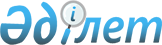 "Қазақстан Республикасында инвестицияларды тарту, арнайы экономикалық аймақтарды дамыту және экспортты ынталандыру жөніндегі 2010 - 2014 жылдарға арналған бағдарламаны бекіту туралы" Қазақстан Республикасы Үкіметінің 2010 жылғы 30 қазандағы № 1145 қаулысына өзгерістер мен толықтырулар енгізу туралыҚазақстан Республикасы Үкіметінің 2013 жылғы 31 желтоқсандағы № 1477 қаулысы

      Қазақстан Республикасының Үкіметі ҚАУЛЫ ЕТЕДІ:



      1. «Қазақстан Республикасында инвестицияларды тарту, арнайы экономикалық аймақтарды дамыту және экспортты ынталандыру жөніндегі 2010 – 2014 жылдарға арналған бағдарламаны бекіту туралы» Қазақстан Республикасы Үкіметінің 2010 жылғы 30 қазандағы № 1145 қаулысына мынадай өзгерістер мен толықтырулар енгізілсін:



      2, 3 және 4-тармақтар мынадай редакцияда жазылсын:



      «2. Қазақстан Республикасы Экономика және бюджеттік жоспарлау министрлігі мүдделі министрліктермен, облыстардың, Астана және Алматы қалаларының әкімдіктерімен бірлесіп, Бағдарламада көзделген іс-шаралардың тиісінше және уақтылы орындалуын қамтамасыз етсін.



      3. Мүдделі министрліктер, облыстардың, Астана және Алматы қалаларының әкімдіктері жылына бір рет, есепті жылдан кейінгі жылдың 15 ақпанынан кешіктірмей Қазақстан Республикасы Экономика және бюджеттік жоспарлау министрлігіне Бағдарламада көзделген іс-шаралардың іске асырылу барысы туралы ақпарат берсін.



      4. Қазақстан Республикасы Экономика және бюджеттік жоспарлау министрлігі жылына бір рет, есепті жылдан кейінгі жылдың 25 наурызынан кешіктірмей Қазақстан Республикасының Үкіметіне Бағдарламада көзделген іс-шаралардың орындалуы туралы жиынтық ақпарат берсін.»;



      мынадай мазмұндағы 3-1-тармақпен толықтырылсын:



      «3-1. Қазақстан Республикасының Статистика агенттiгi осы қаулымен бекітілген Қазақстан Республикасында инвестицияларды тарту, арнайы экономикалық аймақтарды дамыту және экспортты ынталандыру жөніндегі 2010-2014 жылдарға арналған бағдарламаға 1-қосымшада көрсетілген жергілікті атқарушы органдар үшін индикаторларын есептік тоқсаннан кейінгі айдың 25-күнінен кешіктірмей тоқсан сайынғы негізде жариялау бойынша шаралар қабылдасын.»;



      көрсетілген қаулымен бекітілген Қазақстан Республикасында инвестицияларды тарту, арнайы экономикалық аймақтарды дамыту және экспортты ынталандыру жөніндегі 2010-2014 жылдарға арналған бағдарламада:



      «Бағдарлама паспорты» деген 1-бөлімде:



      «Нысаналы индикаторлар» деген кіші бөлім мынадай редакцияда жазылсын:



      «Нысаналы индикаторлар



      2014 жылдың аяғына қарай:



      1. Global-2000-ға енгізілген компаниялар тізімінен тартылған нысаналы инвесторлар санын ұлғайту.



      2. Өңдеуші өнеркәсіпке тікелей шетелдік инвестицияларды (бұдан әрі – ТШИ) кем дегенде 10 %-ға ұлғайту.



      3. Экономиканың шикізаттық емес секторына (өңдеуші өнеркәсіп, ауыл шаруашылығы өнімдерін қайта өңдеу, көрсетілетін қызметтер) отандық және шетелдік инвестицияларды 2020 жылға қарай кем дегенде 2 есе ұлғайту.



      4. Тікелей шетелдік инвестициялар (бұдан әрі – ТШИ) көлемін жалпы ішкі өнімге (бұдан әрі – ЖІӨ) қатысты бес пайыздық тармаққа ұлғайту.



      5. Инвестициялар көздерін әртараптандыру (әр елдің үлесі 5 % және одан да көп 7 негізгі инвестор ел).



      6. Шет мемлекеттермен инвестицияларды көтермелеу және өзара қорғау туралы келісімдер жасасу.



      7. 2008 жылмен салыстырғанда мемлекеттік-жекешелік әріптестік тетігін қолдана отырып, инвестициялық жобаларды іске асыруды 2015 жылы кем дегенде 2 есе ұлғайту.



      8. 2011 жылдың аяғына дейін:



      9. Қарағанды қаласында Индустриялық парктің (металлургияны және металл өңдеуді дамыту үшін) және Батыс Еуропа – Батыс Қытай логистикалық қаңқасының (өңдеуші өндірістердің әртүрлі түрлері мен көлік-логистикалық қызметтерін дамыту үшін) негізгі бөлігі ретінде «Қорғас – Шығыс қақпасы» шекара маңындағы сауда-экономикалық аймағы» базасында екі АЭА құру.



      10. 2014 жылдың аяғына дейін Ақтөбе, Шығыс Қазақстан және Оңтүстік Қазақстан облыстарында салалық бағытталуы әртүрлі үш Индустриялық аймақ (бұдан әрі – ИА) құру.



      11. 2015 жылға қарай ИА-да қатысушылар санын 42-ге дейін ұлғайту.



      12. Шикізаттық емес экспортқа бағдарланған және жоғары технологиялық өндіріске кәсіпорындардың негізгі капиталына игерілген инвестициялар көлемінің орташа жылдық өсу қарқыны бар инвестициялардың ұлғаюы 2008 – 2014 жылдар кезеңінде АЭА аумақтарында кемінде 40 %-ды құрайды.



      13. Кәсіпорындардың негізгі капиталына игерілген инвестициялар көлемінің орташа жылдық өсу қарқыны бар өндіріске инвестициялардың ұлғаюы 2008 – 2014 жылдар кезеңінде ИА аумақтарында кемінде 20 %-ды құрайды.



      14. 2008 жылға қарағанда 2014 жылы АЭА аумақтарында тауарлар мен көрсетілген қызметтер (жұмыстар) өндірісі көлемдерінің өсуін 80 %-ға ұлғайту.



      15. 2008 жылға қарағанда 2014 жылы ИА аумақтарында тауарлар мен көрсетілетін қызметтер (жұмыстар) өндірісі көлемдерінің жыл сайынғы ұлғаюы кемінде 20 %-ды құрайды.



      16. АЭА аумағындағы жұмыс орындары санының жыл сайынғы ұлғаюы кемінде 15 %-ды құрайды.



      17. 2015 жылға қарай шикізаттық емес (өңделген) экспорттың құндық көлемін 2008 жылдың деңгейіне қарағанда кем дегенде 30 %-ға ұлғайту жоспарланып отыр.»;



      «Ағымдағы жағдайды талдау» деген 3-бөлімде:



      мынадай мазмұндағы «Инвестициялар тартуды, арнайы экономикалық аймақтар мен экспортты инновациялық-технологиялық дамытуды талдау» деген 3.3.1-кіші бөліммен толықтырылсын:



      «3.3.1 Инвестициялар тартуды, арнайы экономикалық аймақтар мен экспортты инновациялық-технологиялық дамытуды талдау



      Қазақстан Республикасы Президентінің 2010 жылғы 19 наурыздағы № 958 Жарлығымен бекітілген Қазақстан Республикасын үдемелі индустриялық-инновациялық дамыту жөніндегі 2010 – 2014 жылдарға арналған мемлекеттік бағдарламаны іске асыруды бастау инновацияларды дамыту үшін жаңа серпін берді. Осының аясында инновациялық-техникалық даму көрсеткіштерінде елеулі өзгерістер орын алды. Маңызды фактор технологиялық инновацияларға салынған шетелдік инвестициялардың 20 есе - 2,1-ден 40 млрд. теңгеге дейін өсуі болып табылады, олардың үлесі қазіргі уақытта 20 %-ды құрайды. Шығарылатын инновациялық өнім көлемі шамамен үштен бір бөлікке - 142,1-ден 235,9 млрд. теңгеге өсті.



      Алдағы жылдары ТШИ тартудың қалыптасқан жүйесі шеңберінде тиісті өңірдің әлеуметтік-кәсіпкерлік корпорацияларының құрылымдық бөлімшелері және еншілес кәсіпорындары ретінде еліміздің барлық өңірлерінде құрылған Инвесторларға қызмет көрсету орталықтарының (бұдан әрі - ИҚО) толыққанды қызметіне кедергі болатын бірқатар проблемалық мәселелер шешілетін болады. Инвесторларға операциялық қызмет көрсету үшін ИҚО фронт-офистер болып табылады және клиентпен тікелей қарым-қатынасты жүзеге асырады (бастапқы құжаттарды, қажетті байланыс деректерін және жобаны ілгерілетуді бастау үшін қажетті басқа ақпаратты алу), сондай-ақ шетелдік инвесторлардың өтінішіне жергілікті жерде жедел және дұрыс ден қоюды қамтамасыз етеді.



      Қызмет үшін қажетті жағдайлармен қамтамасыз ету мақсатында ИҚО еліміздің өңірлерінде жұмыс істеп жатқан инвесторлармен тұрақты түрде талқылаулар өткізетін болады.



      ИҚО-ны күшейтумен қатар, ТШИ үшін өсіп келе жатқан жаһандық бәсекелестік шеңберінде инвестициялар тарту жөніндегі ұлттық оператордың өкілеттіктерін кеңейту жоспарланып отыр.



      Қазақстанның әл-ауқатын зерттеген АҚШ-тың Ұлттық ғылыми академиясы сарапшыларының бағалауы бойынша Қазақстанда экономиканың бәсекеге қабілеттілігін арттыру және елдің инвестициялық ахуалын жақсарту үшін ғылым мен технологияны пайдалануға мүмкіндік беретін үлкен мүмкіндіктер бар.



      Бүгінгі таңда инвесторлар үшін Қазақстан елеулі дәрежеде бұрынғыдай шикізат секторына салым салуға тартымды. Әзірше шетелдік инвесторлар үшін шикізат секторы мол табысты және тартымды болып қалуда, оларды табысы төмен шикізат секторына, атап айтқанда өңдеуші өнеркәсіп саласына тартуға мемлекет тарапынан көп күш-жігер талап етіледі. Сондықтан мемлекеттің бірінші кезектегі міндеті – өңірде өңдеуші өнеркәсіпке бағдарланған инвесторлар үшін ең жақсы жағдайлар қалыптастыру. Өңдеуші өнеркәсіп саласында тәуекел факторлары көп болғандықтан, инвесторлар үшін шикізаттық емес секторға заңнаманың тұрақтылығы сияқты маңызды норманы енгізген жөн деп саналады.



      Бұл ретте, арнайы экономикалық және индустриялық аймақтар аумағында өндіріс құруға көп көңіл бөлу қажет. Халықаралық өлшемдер бойынша Қазақстан экономикасының шикізаттық бағытталуы оның құрылымының кемшілігі болып табылады.»;



      «Бағдарламаның мақсаты, міндеттері, нысаналы индикаторлары және іске асыру нәтижелерінің көрсеткіштері» деген 4-бөлімде:



      «Бағдарламаның нысаналы индикаторлары, міндеттері және іске асырылу нәтижелерінің көрсеткіштері» деген 4.3-кіші бөлім мынадай редакцияда жазылсын:



      «4.3. Бағдарламаның нысаналы индикаторлары, міндеттері және іске асырылу нәтижелерінің көрсеткіштері

                                                                   »;

      «Бағдарламаны іске асыру кезеңдері» деген 5-бөлімде:



      «Алға қойылған мақсаттар мен міндеттерге қол жеткізу құралдары мен тетіктерінің тізбелері» деген 5.2-кіші бөлімде:



      «Тікелей шетелдік инвестицияларды тарту» деген 1-бағытта:



      төртінші бөлік мынадай редакцияда жазылсын:



      «Бұдан басқа, бұл туралы ақпарат Қазақстан Республикасының Экономика және бюджеттік жоспарлау министрлігіне жылына бір рет берілетін осы Бағдарламаға 1-қосымшада келтірілген тікелей инвестициялардың түсімдері бойынша мақсатты индикаторларға қол жеткізуді қамтамасыз ету қажет. Тікелей шетелдік инвестициялардың түсімдері бойынша индикаторлар ТШИ тарту саласындағы Қазақстан Республикасының шетелдегі мекемелерінің, жергілікті атқарушы органдардың жұмысын объективті бағалауды жүргізуге мүмкіндік береді.»;



      елу сегізінші бөлік мынадай редакцияда жазылсын:



      «Инвестициялық жобалардың дерекқорында ақпарат 3 тілде орналастырылған: мемлекеттік, орыс, ағылшын.»;



      «АЭА мен ИА дамыту және құру: АЭА мен ИА инвестициялық тартымдылығын арттыру (2011 – 2012 жылдар)» деген 2-бағыт мынадай редакцияда жазылсын:



      «2-бағыт. АЭА және ИА дамыту және құру: АЭА және ИА инвестициялық тартымдылығын арттыру.



      АЭА қызметін басқарудың тиімділігін арттыру және инвестициялық ахуалын жақсарту мақсатында халықаралық тәжірибені ескере отырып, оларды дамытудың бірыңғай тәсілі қажет.



      Осыған байланысты, Қазақстан Республикасында арнайы экономикалық аймақтарды дамытудың жалпы стратегиясын әзірлеу және енгізу үшін АЭА басқару бойынша озық тәжірибесі бар халықаралық консультантты тарту жоспарланып отыр.



      Жекелеген АЭА инфрақұрылым объектілерін салуға және пайдалануға қаржыландырудың баламалы көздерін тарту бойынша бірыңғай мастер-жоспар әзірлеу көзделіп отыр.



      Бұдан басқа, индустриялық аймақтардың құрылу, жұмыс істеу және тарату тәртібін және индустриялық аймақтардың аумақтарында мемлекеттік қолдау шараларын заңнамалық реттеу қажет.»;



      «Экспорттаушыларды сервистік қолдау (2010 - 2014 жылдар)» деген 3-бағытта:



      екінші бөлік мынадай редакцияда жазылсын:



      «Тұрақты негізде отандық тауарлардың, қызметтердің сыртқы нарықтарға экспортын ілгерілетуге бағытталған іс-шаралар өткізілетін болады, оның ішінде:



      1) шетелде сауда миссияларын ұйымдастыру және өткізу;



      2) отандық тауар белгілерін сыртқы нарықтарға ілгерілету;



      3) «Қазақстанның экспорттық өнімі» анықтамалығын басып шығару және тарату;



      4) кәсіпорындардың шетелдік бейінді көрмелерге қатысуын ұйымдастыру;



      5) бірыңғай ұлттық стенд форматында халықаралық көрмелерде қазақстандық өндірушілердің экспорттық әлеуетін көрсету;



      6) Қазақстан Республикасының экспорттаушылары мен шетелдік сатып алушылар үшін ұлттық интерактивті ақпараттық ресурс әзірлеу;



      7) шетелде қазақстандық экспорттық өнімдерді әлеуетті сатып алушыларды іздестіру.»;



      мынадай мазмұндағы алтыншы бөлікпен толықтырылсын:



      «Отандық көрсетілетін қызметті берушілердің экспортын ілгерілету мақсатында қазақстандық компаниялар қызметінің нақты түрлерін экспорттау үшін әлеуетті нарықтарға шолулар жүргізілетін болады.»;



      мынадай мазмұндағы жетінші және сегізінші бөліктермен толықтырылсын:



      «Отандық шикізаттық емес (өңделген) тауарлардың, көрсетілетін қызметтердің экспортын ынталандыру мақсатында кешенді және агрессиялық экспортты ілгерілету жүйесі құрылатын болады.



      Қазақстан Республикасының Ұлттық экспорттық стратегиясы әзірленетін және қабылданатын, әлеуетті экспорттық тауарлар тізбесі айқындалатын, орындалуына жауапты – «Kaznex Invest» экспорт және инвестициялар жөніндегі ұлттық агенттігі» АҚ, «жалғыз терезе» қағидаты бойынша біріктірілген қолдау жүйесі құрылатын және тұтастай алғанда экспортты дамыту саласындағы заңнамалық база жетілдірілетін болады.»;



      «Қазақстан Республикасында инвестицияларды тарту, арнайы экономикалық аймақтарды дамыту және экспортты ынталандыру жөніндегі 2010 – 2014 жылдарға арналған бағдарламаны іске асыру бойынша іс-шаралар жоспары» деген 7-бөлім осы қаулыға 1-қосымшаға сәйкес жаңа редакцияда жазылсын;



      Қазақстан Республикасында инвестицияларды тарту, арнайы экономикалық аймақтарды дамыту және экспортты ынталандыру жөніндегі 2010 – 2014 жылдарға арналған бағдарламаға 1-қосымша осы қаулыға 2-қосымшаға сәйкес жаңа редакцияда жазылсын.



      2. Осы қаулы қол қойылған күнінен бастап қолданысқа енгізіледі.      Қазақстан Республикасының

      Премьер-Министрі                                     С. Ахметов

Қазақстан Республикасы   

Үкіметінің         

2013 жылғы 31 желтоқсандағы

№ 1477 қаулысына      

1-қосымша          

7-бөлім. Қазақстан Республикасында инвестицияларды тарту,

арнайы экономикалық аймақтарды дамыту және экспортты

ынталандыру бойынша 2010-2014 жылдарға арналған бағдарламаны

іске асыру жөніндегі іс-шаралар жоспары

      Ескертпе: аббревиатуралардың толық жазылуы:

Қазақстан Республикасы   

Үкіметінің         

2013 жылғы 31 желтоқсандағы

№ 1477 қаулысына      

2-қосымша         

Қазақстан Республикасында  

инвестицияларды тарту, арнайы 

экономикалық аймақтарды дамыту

және экспортты ынталандыру  

жөніндегі 2010 – 2014 жылдарға

арналған бағдарламаға     

1-қосымша            

Инвестицияларды тарту жөніндегі индикаторлар

Қазақстан Республикасының шетелдік мекемелеріне арналған индикаторлар

Негізгі капиталға сыртқы инвестициялар бойынша жергілікті атқарушы

органдарға арналған индикаторлар

Мемлекеттік бюджеттен инвестицияларды қоспағанда, шикізаттық емес

сектордың негізгі капиталына инвестициялар бойынша жергілікті

атқарушы органдарға арналған индикаторлар

(тау-кен өндірісін және карьерлерді, ауыл, орман және балық

шаруашылығы саласын ескерусіз)      Қазақстан Республикасы Ұлттық Банкінің деректері бойынша кезең (2011 ж.) бойынша валютаның орташа есеппен ресми бағамдары 146,6 теңге

      кезең (2012 ж. қаңтар-желтоқсан) бойынша валютаның орташа есеппен ресми бағамдары 149,1 теңге
					© 2012. Қазақстан Республикасы Әділет министрлігінің «Қазақстан Республикасының Заңнама және құқықтық ақпарат институты» ШЖҚ РМК
				№АтауыӨлш. бірл.Жауапты мемлекеттік органЕсепЖоспарЖоспарЖоспарЖоспарЖоспар№АтауыӨлш. бірл.Жауапты мемлекеттік орган200920102011201220132014Инвестицияларды тартуИнвестицияларды тартуИнвестицияларды тартуИнвестицияларды тартуИнвестицияларды тартуИнвестицияларды тартуИнвестицияларды тартуИнвестицияларды тартуИнвестицияларды тартуИнвестицияларды тартуНысаналы индикаторлар:Нысаналы индикаторлар:Нысаналы индикаторлар:Нысаналы индикаторлар:Нысаналы индикаторлар:Нысаналы индикаторлар:Нысаналы индикаторлар:Нысаналы индикаторлар:Нысаналы индикаторлар:Нысаналы индикаторлар:1Global – 2000-ға енгізілген компаниялар тізімінен тартылған нысаналы инвесторлар саныданаИЖТМ1234452Өңдеуші өнеркәсіпке тікелей шетелдік инвестициялар кем дегенде 10 %-ға ұлғаяды%ИЖТМ1011031051071091103Экономиканың шикізаттық емес секторларына (өңдеуші өнеркәсіп, ауыл шаруашылығы өнімдерін қайта өңдеу, көрсетілетін қызметтер) отандық және шетелдік инвестициялар 2020 жылға қарай кем дегенде 30 %-ға ұлғаяды%ЭБЖМ, мүдделі мемлекеттік органдар1001031061091121154ТШИ көлемі ЖІӨ-ге қатысты бес пайыздық тармаққа ұлғаяды%ЭБЖМ17,217,317,417,513,013,55Инвестициялар көздерін әртараптандыру (әр елдің үлесі 5 % және одан да көп 7 негізгі инвестор ел)бірл.ЭБЖМ5566776Шет мемлекеттермен инвестицияларды көтермелеу және өзара қорғау туралы келісімдер жасасуданаЭБЖМ12222272008 жылмен салыстырғанда мемлекеттік-жекешелік әріптестік тетігін қолдана отырып, инвестициялық жобаларды іске асыру 

2015 жылы кем дегенде 2 есеге ұлғаяды%ЭБЖМ, «ҚМЖМӘО» АҚ3344451-міндет: инвестицияларды тарту жағдайларын жетілдіру1-міндет: инвестицияларды тарту жағдайларын жетілдіру1-міндет: инвестицияларды тарту жағдайларын жетілдіру1-міндет: инвестицияларды тарту жағдайларын жетілдіру1-міндет: инвестицияларды тарту жағдайларын жетілдіру1-міндет: инвестицияларды тарту жағдайларын жетілдіру1-міндет: инвестицияларды тарту жағдайларын жетілдіру1-міндет: инвестицияларды тарту жағдайларын жетілдіру1-міндет: инвестицияларды тарту жағдайларын жетілдіру1-міндет: инвестицияларды тарту жағдайларын жетілдіруБағдарламаны іске асыру нәтижелерінің көрсеткіштері:Бағдарламаны іске асыру нәтижелерінің көрсеткіштері:Бағдарламаны іске асыру нәтижелерінің көрсеткіштері:Бағдарламаны іске асыру нәтижелерінің көрсеткіштері:Бағдарламаны іске асыру нәтижелерінің көрсеткіштері:Бағдарламаны іске асыру нәтижелерінің көрсеткіштері:Бағдарламаны іске асыру нәтижелерінің көрсеткіштері:Бағдарламаны іске асыру нәтижелерінің көрсеткіштері:Бағдарламаны іске асыру нәтижелерінің көрсеткіштері:Бағдарламаны іске асыру нәтижелерінің көрсеткіштері:1. Қазақстан Республикасының кейбір заңнамалық актілеріне инвестицияларды ынталандыру мәселелері бойынша өзгерістер мен толықтырулар енгізу туралы Қазақстан Республикасының Заңы жобасының тұжырымдамасын әзірлеу саныИЖТМ--1---2. Шет мемлекеттермен инвестицияларды көтермелеу және өзара қорғау туралы келісімдер жасасуданаЭБЖМ1222223. Қазақстан Республикасының заңнамасына сәйкес шетелдік инвесторлар үшін визалық режимнің оңайлатылған жағдайларын көздеу (инвесторлық виза) СІМ, ИЖТМ--1---2-міндет: Қазақстанның оң инвестициялық имиджін ілгерілету2-міндет: Қазақстанның оң инвестициялық имиджін ілгерілету2-міндет: Қазақстанның оң инвестициялық имиджін ілгерілету2-міндет: Қазақстанның оң инвестициялық имиджін ілгерілету2-міндет: Қазақстанның оң инвестициялық имиджін ілгерілету2-міндет: Қазақстанның оң инвестициялық имиджін ілгерілету2-міндет: Қазақстанның оң инвестициялық имиджін ілгерілету2-міндет: Қазақстанның оң инвестициялық имиджін ілгерілету2-міндет: Қазақстанның оң инвестициялық имиджін ілгерілету2-міндет: Қазақстанның оң инвестициялық имиджін ілгерілетуБағдарламаны іске асыру нәтижелерінің көрсеткіштері:Бағдарламаны іске асыру нәтижелерінің көрсеткіштері:Бағдарламаны іске асыру нәтижелерінің көрсеткіштері:Бағдарламаны іске асыру нәтижелерінің көрсеткіштері:Бағдарламаны іске асыру нәтижелерінің көрсеткіштері:Бағдарламаны іске асыру нәтижелерінің көрсеткіштері:Бағдарламаны іске асыру нәтижелерінің көрсеткіштері:Бағдарламаны іске асыру нәтижелерінің көрсеткіштері:Бағдарламаны іске асыру нәтижелерінің көрсеткіштері:Бағдарламаны іске асыру нәтижелерінің көрсеткіштері:1. Қазақстан Республикасының аумағындағы инвестициялық жобалардың дерекқоры бар инвестициялық веб-портал саныИЖТМ, «Kaznex Іnvest» АҚ--1---2. 2011 – 2014 жылдар кезеңінде Қазақстан Республикасының инвестициялық мүмкіндіктері туралы жарнамалық-ақпараттық мақалалар жарияланатын болады, оның ішінде:2. 2011 – 2014 жылдар кезеңінде Қазақстан Республикасының инвестициялық мүмкіндіктері туралы жарнамалық-ақпараттық мақалалар жарияланатын болады, оның ішінде:2. 2011 – 2014 жылдар кезеңінде Қазақстан Республикасының инвестициялық мүмкіндіктері туралы жарнамалық-ақпараттық мақалалар жарияланатын болады, оның ішінде:2. 2011 – 2014 жылдар кезеңінде Қазақстан Республикасының инвестициялық мүмкіндіктері туралы жарнамалық-ақпараттық мақалалар жарияланатын болады, оның ішінде:2. 2011 – 2014 жылдар кезеңінде Қазақстан Республикасының инвестициялық мүмкіндіктері туралы жарнамалық-ақпараттық мақалалар жарияланатын болады, оның ішінде:2. 2011 – 2014 жылдар кезеңінде Қазақстан Республикасының инвестициялық мүмкіндіктері туралы жарнамалық-ақпараттық мақалалар жарияланатын болады, оның ішінде:2. 2011 – 2014 жылдар кезеңінде Қазақстан Республикасының инвестициялық мүмкіндіктері туралы жарнамалық-ақпараттық мақалалар жарияланатын болады, оның ішінде:2. 2011 – 2014 жылдар кезеңінде Қазақстан Республикасының инвестициялық мүмкіндіктері туралы жарнамалық-ақпараттық мақалалар жарияланатын болады, оның ішінде:2. 2011 – 2014 жылдар кезеңінде Қазақстан Республикасының инвестициялық мүмкіндіктері туралы жарнамалық-ақпараттық мақалалар жарияланатын болады, оның ішінде:қазақстандық мерзімдік басылымдардасаныИЖТМ, «Kaznex Іnvest» АҚ--1212-12халықаралық мерзімдік басылымдардасаныИЖТМ, «Kaznex Іnvest» АҚ--4444АЭА және ИА дамыту және құруАЭА және ИА дамыту және құруАЭА және ИА дамыту және құруАЭА және ИА дамыту және құруАЭА және ИА дамыту және құруАЭА және ИА дамыту және құруАЭА және ИА дамыту және құруАЭА және ИА дамыту және құруАЭА және ИА дамыту және құруАЭА және ИА дамыту және құруНысаналы индикаторлар:Нысаналы индикаторлар:Нысаналы индикаторлар:Нысаналы индикаторлар:Нысаналы индикаторлар:Нысаналы индикаторлар:Нысаналы индикаторлар:Нысаналы индикаторлар:Нысаналы индикаторлар:Нысаналы индикаторлар:82011 жылдың соңына дейін Қарағанды қаласында Индустриялық парктің (металлургияны және метал өңдеуді дамыту үшін) және «Қорғас – Шығыс қақпасы» (өңдеуші өндірістердің әртүрлі түрлері мен көлік-логистика қызметтерін дамыту үшін) базасында 

екі АЭА құрусаныИЖТМ--2---92014 жылдың аяғына дейін Ақтөбе, Шығыс Қазақстан және Оңтүстік Қазақстан облыстарында салалық бағытталуы әртүрлі үш индустриялық аймақ (бұдан әрі – ИА) құрусаныӨДМ-----3102015 жылға қарай ИА-да қатысушылар санын 42-ге дейін ұлғайтуданаӨДМ111020304211Шикізаттық емес экспортқа бағдарланған және жоғары технологиялық өндіріске кәсіпорындардың негізгі капиталына игерілген инвестициялар көлемінің орташа жылдық өсу қарқыны бар инвестицияларды 2008 – 2014 жылдар кезеңінде АЭА аумақтарында ұлғайту кемінде 40 %-ды құрайды%ИЖТМ100----14012Кәсіпорындардың негізгі капиталына игерілген инвестициялар көлемінің орташа жылдық өсу қарқыны бар инвестицияларды 2008 – 2014 жылдар кезеңінде ИА аумақтарында ұлғайту кемінде 20 %-ды құрайды%ӨДМ100----120132008 жылға қарағанда 2014 жылы АЭА аумақтарында тауарлар мен көрсетілетін қызметтер (жұмыстар) өндірісі көлемінің ұлғаюы 80 %-ды құрайды%ИТЖМ100-134148163180142008 жылға қарағанда 2014 жылы ИА аумақтарында тауарлар мен көрсетілетін қызметтер (жұмыстар) өндірісі көлемінің жыл сайынғы ұлғаюы кемінде 20 %-ды құрайды%ӨДМ100----12015АЭА аумағындағы жұмыс орындары санының жыл сайынғы өсуі кемінде 15 %-ды құрайды%ИТЖМ100----1153-міндет: жаңа АЭА және ИА құру3-міндет: жаңа АЭА және ИА құру3-міндет: жаңа АЭА және ИА құру3-міндет: жаңа АЭА және ИА құру3-міндет: жаңа АЭА және ИА құру3-міндет: жаңа АЭА және ИА құру3-міндет: жаңа АЭА және ИА құру3-міндет: жаңа АЭА және ИА құру3-міндет: жаңа АЭА және ИА құру3-міндет: жаңа АЭА және ИА құруБағдарламаны іске асыру нәтижелерінің көрсеткіштері:Бағдарламаны іске асыру нәтижелерінің көрсеткіштері:Бағдарламаны іске асыру нәтижелерінің көрсеткіштері:Бағдарламаны іске асыру нәтижелерінің көрсеткіштері:Бағдарламаны іске асыру нәтижелерінің көрсеткіштері:Бағдарламаны іске асыру нәтижелерінің көрсеткіштері:Бағдарламаны іске асыру нәтижелерінің көрсеткіштері:Бағдарламаны іске асыру нәтижелерінің көрсеткіштері:Бағдарламаны іске асыру нәтижелерінің көрсеткіштері:Бағдарламаны іске асыру нәтижелерінің көрсеткіштері:2014 жылдың аяғына дейін мыналар құрылатын болады:2014 жылдың аяғына дейін мыналар құрылатын болады:2014 жылдың аяғына дейін мыналар құрылатын болады:2014 жылдың аяғына дейін мыналар құрылатын болады:2014 жылдың аяғына дейін мыналар құрылатын болады:2014 жылдың аяғына дейін мыналар құрылатын болады:2014 жылдың аяғына дейін мыналар құрылатын болады:2014 жылдың аяғына дейін мыналар құрылатын болады:2014 жылдың аяғына дейін мыналар құрылатын болады:2014 жылдың аяғына дейін мыналар құрылатын болады:3 жаңа АЭАсаныИЖТМ--2--1Салалық бағытталуы әртүрлі 3 ИАсаныӨДМ-----54-міндет: АЭА қызметін реттеу жөніндегі нормативтік-құқықтық базаны жақсарту4-міндет: АЭА қызметін реттеу жөніндегі нормативтік-құқықтық базаны жақсарту4-міндет: АЭА қызметін реттеу жөніндегі нормативтік-құқықтық базаны жақсарту4-міндет: АЭА қызметін реттеу жөніндегі нормативтік-құқықтық базаны жақсарту4-міндет: АЭА қызметін реттеу жөніндегі нормативтік-құқықтық базаны жақсарту4-міндет: АЭА қызметін реттеу жөніндегі нормативтік-құқықтық базаны жақсарту4-міндет: АЭА қызметін реттеу жөніндегі нормативтік-құқықтық базаны жақсарту4-міндет: АЭА қызметін реттеу жөніндегі нормативтік-құқықтық базаны жақсарту4-міндет: АЭА қызметін реттеу жөніндегі нормативтік-құқықтық базаны жақсарту4-міндет: АЭА қызметін реттеу жөніндегі нормативтік-құқықтық базаны жақсартуБағдарламаны іске асыру нәтижелерінің көрсеткіштері:Бағдарламаны іске асыру нәтижелерінің көрсеткіштері:Бағдарламаны іске асыру нәтижелерінің көрсеткіштері:Бағдарламаны іске асыру нәтижелерінің көрсеткіштері:Бағдарламаны іске асыру нәтижелерінің көрсеткіштері:Бағдарламаны іске асыру нәтижелерінің көрсеткіштері:Бағдарламаны іске асыру нәтижелерінің көрсеткіштері:Бағдарламаны іске асыру нәтижелерінің көрсеткіштері:Бағдарламаны іске асыру нәтижелерінің көрсеткіштері:Бағдарламаны іске асыру нәтижелерінің көрсеткіштері:«Қазақстан Республикасындағы арнайы экономикалық аймақтар туралы» Қазақстан Республикасының Заңын бекітусаныИЖТМ--1---Экспортты ілгерілетуЭкспортты ілгерілетуЭкспортты ілгерілетуЭкспортты ілгерілетуЭкспортты ілгерілетуЭкспортты ілгерілетуЭкспортты ілгерілетуЭкспортты ілгерілетуЭкспортты ілгерілетуЭкспортты ілгерілетуНысаналы индикатор:Нысаналы индикатор:Нысаналы индикатор:Нысаналы индикатор:Нысаналы индикатор:Нысаналы индикатор:Нысаналы индикатор:Нысаналы индикатор:Нысаналы индикатор:Нысаналы индикатор:162015 жылға қарай шикізаттық емес (өңделген) экспорттың құндық көлемі 2008 жылдың деңгейіне қарағанда кем дегенде 30 %-ға ұлғайту%ИЖТМ, «Kaznex Іnvest» АҚ---1061081305-міндет: Экспорттаушыларға сервистік қолдауды қамтамасыз ету арқылы қазақстандық өнімдердің экспортын дамытуға және ілгерілетуге жәрдемдесу5-міндет: Экспорттаушыларға сервистік қолдауды қамтамасыз ету арқылы қазақстандық өнімдердің экспортын дамытуға және ілгерілетуге жәрдемдесу5-міндет: Экспорттаушыларға сервистік қолдауды қамтамасыз ету арқылы қазақстандық өнімдердің экспортын дамытуға және ілгерілетуге жәрдемдесу5-міндет: Экспорттаушыларға сервистік қолдауды қамтамасыз ету арқылы қазақстандық өнімдердің экспортын дамытуға және ілгерілетуге жәрдемдесу5-міндет: Экспорттаушыларға сервистік қолдауды қамтамасыз ету арқылы қазақстандық өнімдердің экспортын дамытуға және ілгерілетуге жәрдемдесу5-міндет: Экспорттаушыларға сервистік қолдауды қамтамасыз ету арқылы қазақстандық өнімдердің экспортын дамытуға және ілгерілетуге жәрдемдесу5-міндет: Экспорттаушыларға сервистік қолдауды қамтамасыз ету арқылы қазақстандық өнімдердің экспортын дамытуға және ілгерілетуге жәрдемдесу5-міндет: Экспорттаушыларға сервистік қолдауды қамтамасыз ету арқылы қазақстандық өнімдердің экспортын дамытуға және ілгерілетуге жәрдемдесу5-міндет: Экспорттаушыларға сервистік қолдауды қамтамасыз ету арқылы қазақстандық өнімдердің экспортын дамытуға және ілгерілетуге жәрдемдесу5-міндет: Экспорттаушыларға сервистік қолдауды қамтамасыз ету арқылы қазақстандық өнімдердің экспортын дамытуға және ілгерілетуге жәрдемдесуБағдарламаны іске асыру нәтижелерінің көрсеткіштері:Бағдарламаны іске асыру нәтижелерінің көрсеткіштері:Бағдарламаны іске асыру нәтижелерінің көрсеткіштері:Бағдарламаны іске асыру нәтижелерінің көрсеткіштері:Бағдарламаны іске асыру нәтижелерінің көрсеткіштері:Бағдарламаны іске асыру нәтижелерінің көрсеткіштері:Бағдарламаны іске асыру нәтижелерінің көрсеткіштері:Бағдарламаны іске асыру нәтижелерінің көрсеткіштері:Бағдарламаны іске асыру нәтижелерінің көрсеткіштері:Бағдарламаны іске асыру нәтижелерінің көрсеткіштері:2014 жылдың аяғына дейін 30 сауда миссиясы ұйымдастырылатын боладыданаИЖТМ, «Kaznex Іnvest» АҚ2666666-міндет: экспорттаушыларға қаржылық қолдау көрсету6-міндет: экспорттаушыларға қаржылық қолдау көрсету6-міндет: экспорттаушыларға қаржылық қолдау көрсету6-міндет: экспорттаушыларға қаржылық қолдау көрсету6-міндет: экспорттаушыларға қаржылық қолдау көрсету6-міндет: экспорттаушыларға қаржылық қолдау көрсету6-міндет: экспорттаушыларға қаржылық қолдау көрсету6-міндет: экспорттаушыларға қаржылық қолдау көрсету6-міндет: экспорттаушыларға қаржылық қолдау көрсету6-міндет: экспорттаушыларға қаржылық қолдау көрсетуБағдарламаны іске асыру нәтижелерінің көрсеткіштері:

2014 жылдың аяғына дейін:Бағдарламаны іске асыру нәтижелерінің көрсеткіштері:

2014 жылдың аяғына дейін:Бағдарламаны іске асыру нәтижелерінің көрсеткіштері:

2014 жылдың аяғына дейін:Бағдарламаны іске асыру нәтижелерінің көрсеткіштері:

2014 жылдың аяғына дейін:Бағдарламаны іске асыру нәтижелерінің көрсеткіштері:

2014 жылдың аяғына дейін:Бағдарламаны іске асыру нәтижелерінің көрсеткіштері:

2014 жылдың аяғына дейін:Бағдарламаны іске асыру нәтижелерінің көрсеткіштері:

2014 жылдың аяғына дейін:Бағдарламаны іске асыру нәтижелерінің көрсеткіштері:

2014 жылдың аяғына дейін:Бағдарламаны іске асыру нәтижелерінің көрсеткіштері:

2014 жылдың аяғына дейін:Бағдарламаны іске асыру нәтижелерінің көрсеткіштері:

2014 жылдың аяғына дейін:Қазақстандық өнімдерді өткізудің әлеуетті нарықтары үшін экспорттық тауашаларды айқындау мақсатында 60 маркетингтік зерттеу (бриф-талдаулар) жүргізілдіданаИЖТМ, «Kaznex Іnvest» АҚ202010101010Кемінде 300 қазақстандық экспорттаушы кәсіпорынға сыртқы нарықтарға өнім шығаруға байланысты шығындарды өтеу арқылы мемлекеттік қолдау көрсетілетін боладыКәсіпорындар саныИЖТМ, «Kaznex Іnvest» АҚ-50808045502015 жылға қарай елдің шикізаттық емес экспортының көлемін 2 %-ға дейін (95 млрд. теңге) экспорттық операциялардың қаржылық және сақтандыру қызметтерін қамтуды қамтамасыз етумлрд. теңгеИЖТМ, «Бәйтерек» ҰБХ» АҚ-39172739р/с

№Іс-шараАяқталу нысаныОрындауға жауаптыларОрындау мерзіміБолжамды шығыстар

(мың теңге)Болжамды шығыстар

(мың теңге)Болжамды шығыстар

(мың теңге)Болжамды шығыстар

(мың теңге)Болжамды шығыстар

(мың теңге)Болжамды шығыстар

(мың теңге)Болжамды шығыстар

(мың теңге)Қаржыландыру көздеріҚаржыландыру көздеріБюджеттік бағдарлама №

(егер болса)р/с

№Іс-шараАяқталу нысаныОрындауға жауаптыларОрындау мерзімі2010 жыл2011 жыл2012 жыл2013 жыл2014 жылБарлығыБарлығыҚаржыландыру көздеріҚаржыландыру көздеріБюджеттік бағдарлама №

(егер болса)123456789101111121213Тікелей шетелдік инвестицияларды тартуТікелей шетелдік инвестицияларды тартуТікелей шетелдік инвестицияларды тартуТікелей шетелдік инвестицияларды тартуТікелей шетелдік инвестицияларды тартуТікелей шетелдік инвестицияларды тартуТікелей шетелдік инвестицияларды тартуТікелей шетелдік инвестицияларды тартуТікелей шетелдік инвестицияларды тартуТікелей шетелдік инвестицияларды тартуТікелей шетелдік инвестицияларды тартуТікелей шетелдік инвестицияларды тартуТікелей шетелдік инвестицияларды тартуТікелей шетелдік инвестицияларды тартуТікелей шетелдік инвестицияларды тартуИнвестициялық заңнаманы жетілдіруИнвестициялық заңнаманы жетілдіруИнвестициялық заңнаманы жетілдіруИнвестициялық заңнаманы жетілдіруИнвестициялық заңнаманы жетілдіруИнвестициялық заңнаманы жетілдіруИнвестициялық заңнаманы жетілдіруИнвестициялық заңнаманы жетілдіруИнвестициялық заңнаманы жетілдіруИнвестициялық заңнаманы жетілдіруИнвестициялық заңнаманы жетілдіруИнвестициялық заңнаманы жетілдіруИнвестициялық заңнаманы жетілдіруИнвестициялық заңнаманы жетілдіруИнвестициялық заңнаманы жетілдіру1Инвестицияларды ынталандыру, заңнаманың тұрақтылығы, сондай-ақ аса маңызды инвестициялық жобалар үшін қосымша шаралар мәселелері бойынша әлемдік тәжірибені зерделеуҚазақстан Республикасының Үкіметіне ақпаратИЖТМ, «Kaznex Invest» АҚ (келісім бойынша)2012 жылғы

І жартыжылдық----------1-1Мыналар бойынша талдау жүргізу және ұсыныстар енгізу:Қазақстан Республикасының Үкіметіне ұсынысИЖТМ, «Kaznex Invest» АҚ (келісім бойынша), «ҰТО» АҚ (келісім бойынша)2012 жылғы IV тоқсанТалап етілмейдіТалап етілмейді1-1шетелдік инвесторлардың халықаралық төрелікке қол жетімділігін кеңейтуИЖТМ-ге ұсынысӘділетмині, ЖС (келісім бойынша), БП (келісім бойынша)2012 жылғы тамызТалап етілмейдіТалап етілмейді1-1шетелдік инвесторлардың ауыл шаруашылығы мақсатындағы жер ресурстарына қолжетімділігін кеңейтуИЖТМ-ге ұсынысАШМ, ӨДМ2012 жылғы II тоқсанТалап етілмейдіТалап етілмейді1-1инвестицияларды жүзеге асыру кезінде көрсетілетін қызметтерді, тауарлар мен жұмыс күшін жергілікті қамтуға қойылатын талаптардың икемділігі мен шынайылығын қамтамасыз етуИЖТМ-ге ұсынысМГМ, ЭБЖМ2012 жылғы II тоқсанТалап етілмейдіТалап етілмейді1-1зияткерлік меншік саласындағы заңнаманы жетілдіруИЖТМ-ге ұсынысӘділетмині2012 жылғы IIІ тоқсанТалап етілмейдіТалап етілмейді1-1мемлекеттік-жекешелік әріптестік тетігі арқылы инфрақұрылымдық жобаларға шетелдік инвесторлардың қатысуын кеңейтуИЖТМ-ге ұсынысЭБЖМ2012 жылғы III тоқсанТалап етілмейдіТалап етілмейді1-2мынадай секторларда шетелдік инвесторлар үшін кедергілерді азайту бойынша талдау жүргізу және ұсыныстар енгізу:Қазақстан Республикасының Үкіметіне ұсынысИЖТМ, «Kaznex Invest» АҚ (келісім бойынша), «ҰТО» АҚ (келісім бойынша)2012 жылғы IV тоқсанТалап етілмейдіТалап етілмейді1-2көлік секторыИЖТМ-ге ұсынысККМ2012 жылғы II тоқсанТалап етілмейдіТалап етілмейді1-2мұнай және газИЖТМ-ге ұсынысМГМ, «ҚМГ» ҰК» АҚ (келісім бойынша)2012 жылғы II тоқсанТалап етілмейдіТалап етілмейдіТШИ тарту үшін жағдайлар жасауТШИ тарту үшін жағдайлар жасауТШИ тарту үшін жағдайлар жасауТШИ тарту үшін жағдайлар жасауТШИ тарту үшін жағдайлар жасауТШИ тарту үшін жағдайлар жасауТШИ тарту үшін жағдайлар жасауТШИ тарту үшін жағдайлар жасауТШИ тарту үшін жағдайлар жасауТШИ тарту үшін жағдайлар жасауТШИ тарту үшін жағдайлар жасауТШИ тарту үшін жағдайлар жасауТШИ тарту үшін жағдайлар жасауТШИ тарту үшін жағдайлар жасауТШИ тарту үшін жағдайлар жасау2Қазақстан мен бәсекелес елдерде ТШИ тарту бойынша шетелдік инвестициялар үшін шарттардың салыстырмалы мониторингін жүргізуЭБЖМ-ге ұсынысИЖТМ, СІМ, «Kaznex Invest» АҚ (келісім бойынша)есепті жылдан кейінгі жылдың 15 ақпаны45 000----45 00045 000Республикалық бюджетРеспубликалық бюджет0203Экономикалық Ынтымақтастық және Даму Ұйымының елдерімен визасыз режимге ауысу туралы мәселені пысықтауҚазақстан Республикасының Үкіметіне ақпаратСІМ, ІІМ, ИЖТМ, ҰҚК2014 жылдың I жартыжылдығы4Салықтық берешектің болмауы/болуы туралы анықтаманы беруді жою арқылы шетелдік азаматтарға ҚР СІМ-нің визалық қолдауын ресімдеу рәсімін оңайлату мүмкіндігін қарастыруҚазақстан Республикасының Үкіметіне ұсынысСІМ, Қаржыминi, ИЖТМ2012 жылғы І тоқсан5Бизнес-иммигранттар үшін тиісті санаттағы визалар беру бойынша шаралар кешенін қабылдауҚазақстан Республикасының Үкіметіне ақпаратСІМ, Еңбекмині, ИЖТМ, ҰҚК, ІІМ2012 жылдың І жартыжылдығы6Кедендік және шекаралық қызметтердің қызметкерлеріне негізгі ағылшын тілін үйрету, сондай-ақ іскерлік этиканы сақтау жөнінде нұсқама жүргізе отырып, шетелдік азаматтарға қызмет көрсету мәдениеті бойынша оқыту тренингтерін өткізу үшін қажетті шаралар қабылдауҚазақстан Республикасының Үкіметіне ақпаратҚаржымині, ҰҚК2012 жылғы III тоқсан7Қазақстан Республикасында уақытша болатын шетелдіктер мен азаматтығы жоқ адамдарды жеке және заңды тұлғалардың, оның ішінде қонақ үйлердің өтініштері бойынша электрондық үкімет порталын пайдалана отырып, тіркеуді қамтамасыз етуЭБЖМ-ге ақпаратІІМ, СДШІА, ҰҚКесепті жылдан кейінгі жылдың 15 ақпаны----------8Өңірлердегі индустриялық дамытудың стратегиялық маңызды жобалары бойынша ТЭН әзірлеу мүмкіндігін қарастыруИЖТМ-ге ақпаратоблыстардың, Астана және Алматы қалаларының әкімдіктері2012 жылғы I тоқсан9Қазақстан Республикасының елді мекендерін физикалық-географиялық объектілердің (аудандар, көшелер, алаңдар), сондай-ақ қоғамдық инфрақұрылымның жаңа объектілерін (вокзалдар, кітапханалар, сауда орталықтары және т.б.) орыс және ағылшын тілдеріндегі транслитерациясымен бірге қазақ тіліндегі сілтеуіштермен қамтамасыз ету мүмкіндігін қарастыруИЖТМ-ге ақпаратоблыстардың, Астана және Алматы қалаларының әкімдіктері2012 жылғы

I тоқсан----------10Анықтамалық қызметтердің мемлекеттік, орыс және ағылшын тілдерінде ақпарат беруі бойынша қажетті шараларды қабылдауҚазақстан Республикасының Үкіметіне есеп«Қазақтелеком» АҚ (келісім бойынша)2012 жылғы I тоқсан11Ұйым басшылары, мамандары мен басқа да қызметшілері лауазымдарының үлгілік біліктілік сипаттамаларын, кәсіби стандарттарды әзірлеуМинистрліктердің бұйрықтарыИЖТМ, АШМ, МГМ, ККМ, СДШІА Еңбекминімен келісім бойынша2012 – 2014 жылдар----------12Жобалық қаржыландыруды дамытуды енгізу бойынша:

ЭБЖМ жанынан мемлекеттің қатысуымен жобалық қаржыландыру схемасы бойынша іске асыру үшін ұсынылатын пилоттық инвестициялық жобаларды қарастыру жөніндегі;

ИЖТМ жанында мемлекеттің қатысуынсыз (жеке жобалар) жобалық қаржыландыру схемасы бойынша іске асыру үшін ұсынылған пилоттық инвестициялық жобаларды қарастыру жөніндегі жұмыс (Сараптамалық) топтарын құру.Қазақстан Республикасының Үкіметіне есепИЖТМ, ЭБЖМ2012 жылғы I тоқсан12-1Мемлекеттік кәсіпорындарда және мемлекеттің қатысуы бар акционерлік қоғамдарда ЭЫДҰ-ның стандарттарына сәйкес корпоративтік басқару қағидаттарын (бәсекеге қабілеттілікті, тиімділікті және ашықтықты арттыру, басқарудың нарықтық қағидаттарына жақындау) енгізу мәселесін пысықтауҚазақстан Республикасының Үкіметіне ұсынысЭБЖМ, ИЖТМ, «Самұрық Қазына» ҰӘҚ» АҚ (келісім бойынша)2012 жылғы IV тоқсанТалап етілмейдіТалап етілмейді12-2Әлемдік тәжірибені зерделеу және Қазақстанның ЭЫДҰ-ның Халықаралық инвестициялар және трансұлттық корпорациялар туралы декларациясына қосылуы шеңберінде Ұлттық Байланыс Орталығын айқындауҚазақстан Республикасының Үкіметіне ұсынысИЖТМ, ЭБЖМ, «Kaznex Invest» АҚ (келісім бойынша), «ҰТО» АҚ (келісім бойынша), «ССДО» АҚ (келісім бойынша)2012 жылғы IIІ тоқсанТалап етілмейдіТалап етілмейдіҚазақстан Республикасының инвестициялық имиджін ілгерілетуҚазақстан Республикасының инвестициялық имиджін ілгерілетуҚазақстан Республикасының инвестициялық имиджін ілгерілетуҚазақстан Республикасының инвестициялық имиджін ілгерілетуҚазақстан Республикасының инвестициялық имиджін ілгерілетуҚазақстан Республикасының инвестициялық имиджін ілгерілетуҚазақстан Республикасының инвестициялық имиджін ілгерілетуҚазақстан Республикасының инвестициялық имиджін ілгерілетуҚазақстан Республикасының инвестициялық имиджін ілгерілетуҚазақстан Республикасының инвестициялық имиджін ілгерілетуҚазақстан Республикасының инвестициялық имиджін ілгерілетуҚазақстан Республикасының инвестициялық имиджін ілгерілетуҚазақстан Республикасының инвестициялық имиджін ілгерілетуҚазақстан Республикасының инвестициялық имиджін ілгерілетуҚазақстан Республикасының инвестициялық имиджін ілгерілету13Брендтеу бойынша (Қазақстанның және/немесе елдің және/немесе «Казнекс Инвест» АҚ инвестициялық әлеуетін) жұмыстар жүргізу үшін қажетті шараларды қабылдау Қазақстан Республикасының Үкіметіне ұсыныстарИЖТМ, «Kaznex Invest» АҚ (келісім бойынша)2011 жылдың соңына дейін----------14Инвестицияларды тартуда экс-саясаткерлер мен бизнестің жоғары қызметтегі өкілдерін пайдалану мүмкіндігін қарастыруПӘ-ге жауап жобасымен бірге Қазақстан Республикасының Үкіметіне ұсынысИЖТМ, СІМ, «Kaznex Invest» АҚ (келісім бойынша)2012 жылғы І тоқсан----------15Үдемелі индустриялық-инновациялық дамудың мемлекеттік бағдарламасына сәйкес экономиканың басым секторлары бойынша инвесторлардың жол сілтегіш-ақпараттық-талдамалық анықтамаларды шығару мүмкіндігін қарастыруҚазақстан Республикасының Үкіметіне есепИЖТМ, МГМ, АШМ, ККМ, «Kaznex Invest» АҚ (келісім бойынша)2012 жылғы I тоқсан----------16Басым елдерде әлеуетті инвесторлар қатысатын болу елінде жоспарланатын іс-шаралар туралы ақпарат беруді және оларды Қазақстан туралы ақпараттық-таныстыру материалдары іс-шараларының шеңберінде таратуды қамтамасыз етуИЖТМ-ге ақпаратСІМ, «Kaznex Invest» АҚ (келісім бойынша)есепті жылдан кейінгі жылдың 25 қаңтары17Қазақстанның инвестициялық мүмкіндіктерін ілгерілету бойынша ақпараттық-таныстыру іс-шараларын өткізу (роуд-шоу, кітапшалар, билбордтар, баспасөз конференциялары), оның ішінде:ЭБЖМ-ге ақпаратИЖТМ, «Kaznex Invest» АҚ (келісім бойынша)есепті жылдан кейінгі жылдың 15 ақпаны28 88038 08037 74039 54439 544183 788183 788Республикалық бюджетРеспубликалық бюджет0202 өңірде (Астана, Алматы) баспасөз конференциясын;ЭБЖМ-ге ақпаратИЖТМ, «Kaznex Invest» АҚ (келісім бойынша)есепті жылдан кейінгі жылдың 15 ақпаны7007007007007003 5003 500Республикалық бюджетРеспубликалық бюджет020Тапсырыс берілген үгіттеу билбордтарын шығару;ЭБЖМ-ге ақпаратИЖТМ, «Kaznex Invest» АҚ (келісім бойынша)есепті жылдан кейінгі жылдың 15 ақпаны5 46013 38010 00010 00010 00048 84048 840Республикалық бюджетРеспубликалық бюджет020Қазақстанның инвестициялық мүмкіндіктерін таныстыру бойынша роуд-шоу өткізу;ЭБЖМ-ге ақпаратИЖТМ, «Kaznex Invest» АҚ (келісім бойынша)есепті жылдан кейінгі жылдың 15 ақпаны-22 00023 54023 54023 54092 62092 620Республикалық бюджетРеспубликалық бюджет020Қазақстанның инвестициялық мүмкіндіктері туралы брошюралар дайындау және басып шығаруЭБЖМ-ге ақпаратИЖТМ, «Kaznex Invest» АҚ (келісім бойынша)есепті жылдан кейінгі жылдың 15 ақпаны22 7202 0003 5005 3045 30438 82838 828Республикалық бюджетРеспубликалық бюджет02018Қазақстанның инвестициялық мүмкіндіктерін ілгерілету бойынша ақпараттық-таныстыру іс-шараларын өткізу (бизнес форумдар, «Investors Guide» анықтамалығы)ЭБЖМ-ге ақпаратИЖТМ, «Kaznex Invest» АҚ (келісім бойынша)есепті жылдан кейінгі жылдың 15 ақпаны58 00058 00058 00058 00058 000290 000290 000Республикалық бюджетРеспубликалық бюджет00119Қазақстанның инвестициялық мүмкіндіктері туралы бейне роликтер дайындау және халықаралық телеарналарда трансляциялауЭБЖМ-ге ақпаратИЖТМ, СІМ, «Kaznex Invest» АҚ (келісім бойынша)есепті жылдан кейінгі жылдың 15 ақпаны-481 700481 700423 792423 7921 810 9841 810 984Республикалық бюджетРеспубликалық бюджет02020Қазақстанның инвестициялық мүмкіндіктері туралы теле бағдарламалар циклдерін дайындау және халықаралық БАҚ-та трансляциялау орындылығын қарастыруҚазақстан Республикасының Үкіметіне ақпаратИЖТМ, СІМ, «Kaznex Invest» АҚ (келісім бойынша)2012 жылғы желтоқсан-------Талап етілмейдіТалап етілмейді21Инвестицияларды мемлекеттік қолдау шаралары туралы бейне роликтер дайындау және қазақстандық телеарналарда трансляциялауЭБЖМ-ге ақпаратИЖТМ, МАМ, «Kaznex Invest» АҚ (келісім бойынша)есепті жылдан кейінгі жылдың 15 ақпаны34 85612 76013 65314 60914 60990 48790 487Республикалық бюджетРеспубликалық бюджет02022Қазақстанның инвестициялық мүмкіндіктері туралы жарнамалық-ақпараттық мақалаларды халықаралық мерзімді басылымдарда жариялауЭБЖМ-ге ақпаратИЖТМ, СІМ, «Kaznex Invest» АҚ (келісім бойынша)есепті жылдан кейінгі жылдың 15 ақпаны02 35014 12414 12414 12444 72244 722Республикалық бюджетРеспубликалық бюджет02023Қазақстанның инвестициялық мүмкіндіктері туралы жарнамалық-ақпараттық мақалаларды қазақстандық мерзімді басылымдарда жариялауЭБЖМ-ге ақпаратИЖТМ, «Kaznex Invest» АҚ (келісім бойынша)есепті жылдан кейінгі жылдың 15 ақпаны07 2007 704-6 93421 83821 838Республикалық бюджетРеспубликалық бюджет020Шетелдік инвесторлармен жүйелі жұмысты жолға қоюШетелдік инвесторлармен жүйелі жұмысты жолға қоюШетелдік инвесторлармен жүйелі жұмысты жолға қоюШетелдік инвесторлармен жүйелі жұмысты жолға қоюШетелдік инвесторлармен жүйелі жұмысты жолға қоюШетелдік инвесторлармен жүйелі жұмысты жолға қоюШетелдік инвесторлармен жүйелі жұмысты жолға қоюШетелдік инвесторлармен жүйелі жұмысты жолға қоюШетелдік инвесторлармен жүйелі жұмысты жолға қоюШетелдік инвесторлармен жүйелі жұмысты жолға қоюШетелдік инвесторлармен жүйелі жұмысты жолға қоюШетелдік инвесторлармен жүйелі жұмысты жолға қоюШетелдік инвесторлармен жүйелі жұмысты жолға қоюШетелдік инвесторлармен жүйелі жұмысты жолға қоюШетелдік инвесторлармен жүйелі жұмысты жолға қою24Халықаралық инвестициялар нарықтарын зерттеуҚазақстан Республикасының Үкіметіне есепИЖТМ, «Kaznex Invest» АҚ (келісім бойынша)2011 жылғы 25 қаңтар40 00040 000---80 00080 000Республикалық бюджетРеспубликалық бюджет00125Шетелдік инвесторларды тарту және сүйемелдеу бойынша көрсетілетін қызметтерЭБЖМ-ге ақпаратИЖТМ, СІМ, «Kaznex Invest» АҚ (келісім бойынша)есепті жылдан кейінгі жылдың 15 ақпаны210 464254 507260 844362 615401 0441 489 4741 489 474Республикалық бюджетРеспубликалық бюджет02026Инвестициялық жобаларды іске асыру үшін ТШИ тартуға жәрдемдесу (млн. АҚШ долл.):

2012 жылға – 72;

2013 жылға – 80;

2014 жылға – 93ИЖТМ-ге ақпарат«Kaznex Invest» АҚ (келісім бойынша)есепті жылдан кейінгі жылдың 25 қантары27Қазақстандық жобаларға инвестициялық мандаты бар Тікелей инвестициялар қорын құру кезінде «Қазына Капитал Менеджмент» АҚ-ға салынған инвестицияларға қатысты шетелдік инвестицияларды тарту коэффициентін кемінде 1/1 сақтауИЖТМ-ге ақпарат«Қазына Капитал Менеджмент» АҚ (келісім бойынша)есепті жылдан кейінгі жылдың 25 қаңтары28Инвестициялық жобалар мен инвесторлардың дерекқорын әзірлеу және сүйемелдеуЭБЖМ-ге ақпаратИЖТМ, «Kaznex Invest» АҚ (келісім бойынша)есепті жылдан кейінгі жылдың 15 ақпаны30 000--5 89210 74446 63646 636Республикалық бюджетРеспубликалық бюджет02029«KAZNEX INVEST» АҚ-да шетелдік өкілдіктерді ашу бойынша ұсыныстар енгізу Қазақстан Республикасының Үкіметіне ұсынысИЖТМ, «Kaznex Invest» АҚ (келісім бойынша)2012 жылғы І тоқсан----------30Ведомстволық бағынысты ұйым шеңберінде инвесторларға қызмет көрсету бойынша орталық құру мүмкіндігін қарастыруИЖТМ-ге есепоблыстардың, Астана және Алматы қалаларының әкімдіктері2012 жылғы I тоқсан----------31Өңірлік үйлестіруші кеңестердің өңірлердің инвестициялық ахуалын жақсарту бойынша функцияларын беру мүмкіндігін қарастыруҚазақстан Республикасының Үкіметіне ұсынысИЖТМ, ЭБЖМ, «Kaznex Invest» АҚ (келісім бойынша), облыстардың, Астана және Алматы қалаларының әкімдіктері2012 жылғы I жарты жылдық32Экономикалық бағыт үшін жауапты дипломаттарға арналған жүйелік негізде оқыту семинарларын өткізу мүмкіндігін қарастыру (ИЖТМ, даму институттарының және т.б. мамандарының қатысуымен)Қазақстан Республикасының Үкіметіне ұсынысИЖТМ, СІМ, «Kaznex Invest» АҚ (келісім бойынша)2012 жылғы І тоқсан33Қазақстан Республикасы Премьер-Министрінің төрағалығымен инвестициялар бойынша комиссия құру (инвестициялық омбудсмен)Қазақстан Республикасы Үкіметі қаулысының жобасыИЖТМ, «Kaznex Invest» АҚ (келісім бойынша)2012 жылғы І тоқсан----------34ТШИ түсімдері бойынша нысаналы индикаторларға қол жеткізуді қамтамасыз ету (1-қосымша)ЭБЖМ-ге ақпаратСІМ, облыстардың, Астана және Алматы қалаларының әкімдіктеріесепті жылдан кейінгі жылдың 15 ақпаны35Басым салаларда аса ірі инвестор-компаниялардың белгілі бір тізіміне сәйкес инвесторлармен жұмыс кестесін әзірлеуИЖТМ-ге ақпаратСІМ, ҮАК, ІК, ИЖТМ2012 жылғы І тоқсан36ТШИ тарту саласында ҮАК қызметін жандандыру мәселелерін пысықтау:

басым елдермен сауда-экономикалық мәселелер бойынша ҮАК құру;

ҮАК отырыстарында инвестициялық қызметті жүзеге асыру және экспортты ілгерілетумен байланысты мәселелерді қарастыру;

басым салаларда ҮАК құрамына аса ірі инвестор-компанияларды тарту бойынша жұмыстар жүргізуҚазақстан Республикасының Үкіметіне есепСІМ, ҮАК тең төрағалар2012 жыл37ТШИ саласында іскерлік кеңестер қызметінің тиімділігін арттыру мәселелерін пысықтау:

іскерлік кеңестер қызметін үлгі ережемен регламенттеу;

іскерлік кеңестерді басқару органдарын құру; «Атамекен» Одағы» ҰЭП» ЗТБ жанындағы іскерлік кеңестерді жалпы үйлестіру бойынша консультациялық кеңес құру;

ҮАК құрамына қазақстандық іскерлік кеңестердің тең төрағаларының қатысуы;

ҮАК-тың қазақстандық бөлігінің іскерлік кеңесі қазақстандық тарапының есеп беруін қамтамасыз етуҚазақстан Республикасының Үкіметіне есепИЖТМ, СІМ, «Kaznex Invest» АҚ (келісім бойынша), ҰКП, «Самұрық-Қазына «ҰӘҚ» АҚ (келісім бойынша)2012 жылғы II тоқсан38Қаржыландыруды талап ететін инвестициялық жобаларды анықтауИЖТМ-ге ақпаратоблыстардың, Астана және Алматы қалаларының әкімдіктері, «Самұрық-Қазына «ҰӘҚ» АҚ (келісім бойынша)есепті жылдан кейінгі жылдың 25 қаңтары39Инвестицияларды тарту бойынша атқарылған жұмыс туралы ақпарат беруИЖТМ-ге ақпаратоблыстардың, Астана және Алматы қалаларының әкімдіктері, «Самұрық-Қазына «ҰӘҚ» АҚ (келісім бойынша)тоқсан сайын40www.invest.gov.kz ұлттық инвестициялық интернет-ресурсының бөлімдерін жаңарту үшін ақпараттың уақтылы берілуін қамтамасыз етуИЖТМ-ге ақпаратСІМ, ККМ, МГМ, АШМ, МАМ, ЭБЖМ, Қаржымині, Еңбекминітоқсан сайын41www.invest.gov.kz ұлттық инвестициялық ресурсының баннерін мемлекеттік органдар мен ұлттық компаниялардың, ҚР шетелдегі мекемелерінің ресурстарына, сондай-ақ «Электрондық Үкімет» ресурсына орналастыру ИЖТМ-ге ақпаратСІМ, ККМ, МГМ, АШМ, ЭБЖМ, Қаржымині, Еңбекмині, «Самұрық-Қазына «ҰӘҚ» АҚ (келісім бойынша)2012 жылғы I тоқсан42Инвестициялық интернет-ресурсын әзірлеу және сүйемелдеуҚазақстан Республикасының Үкіметіне есепИЖТМ, «Kaznex Invest» АҚ (келісім бойынша)2010 жылғы желтоқсан15 00025 79924 56916 53322 131104 032104 032Республикалық бюджетРеспубликалық бюджет02043Инвесторлармен жүргізілетін жұмыстардың тұрақты мониторингін қамтамасыз ету:

барлық мүдделі мемлекеттік органдарға шетелдік инвесторлар мен инвестициялық жобалардың дерекқорына қолжетімділікті қамтамасыз ету үшін арнайы кілт беру;

Шетелдік инвесторлар мен инвестициялық жобалардың www.baseinvest.kz дерекқорына шетелдік инвесторлар туралы, шетелдік инвесторлармен өткізілген кездесулер мен қол жеткізілген уағдаластықтар туралы, шетелдік инвесторлармен бірге іске асырылатын және жоспарланатын жобалар туралы ақпаратты енгізуИЖТМ-ге ақпарат беруСІМ, МГМ, АШМ, ККМ, МАМ, «Самұрық-Қазына «ҰӘҚ» АҚ (келісім бойынша)тоқсан сайын44Шетелдік инвесторлар мен инвестициялық жобалардың дерекқорын толтыру бойынша оқыту семинарларын өткізуИЖТМ-ге ақпарат«Kaznex Invest» АҚ (келісім бойынша), облыстардың, Астана және Алматы қалаларының әкімдіктеріжыл сайынҚажет етілмейдіҚажет етілмейді45ҮИИДМБ іске асыру үшін «ұлттық чемпиондарды» іріктеу бойынша өлшемдер әзірлеуҚазақстан Республикасының Үкіметіне есепИЖТМ, «Қазына Капитал Менеджмент» АҚ (келісім бойынша), CITIC KAZYNA (келісім бойынша), МГМ, ККМ, АШМ2012 жылғы I тоқсан46Жетекшілік етілетін салалар мен өңірлерде «ұлттық чемпиондар» тізіміне енгізу үшін кандидат-компанияларды анықтау бойынша ұсыныстар беруҚазақстан Республикасының Үкіметіне есепИЖТМ, «Қазына Капитал Менеджмент» АҚ (келісім бойынша), МГМ, ККМ, АШМ, «Самұрық-Қазына «ҰӘҚ» АҚ (келісім бойынша)2011 жылғы IV тоқсан47Жергілікті атқарушы органдардың барлық деңгейлері тарапынан Инвесторларға қызмет көрсету орталықтарының қызметіне жәрдемдесуді қамтамасыз етуИЖТМ-ге ақпаратоблыстардың, Астана және Алматы қалаларының әкімдіктерітоқсан сайынАЭА-ны және ИА-ны құру мен дамытуАЭА-ны және ИА-ны құру мен дамытуАЭА-ны және ИА-ны құру мен дамытуАЭА-ны және ИА-ны құру мен дамытуАЭА-ны және ИА-ны құру мен дамытуАЭА-ны және ИА-ны құру мен дамытуАЭА-ны және ИА-ны құру мен дамытуАЭА-ны және ИА-ны құру мен дамытуАЭА-ны және ИА-ны құру мен дамытуАЭА-ны және ИА-ны құру мен дамытуАЭА-ны және ИА-ны құру мен дамытуАЭА-ны және ИА-ны құру мен дамытуАЭА-ны және ИА-ны құру мен дамытуАЭА-ны және ИА-ны құру мен дамытуАЭА-ны және ИА-ны құру мен дамытуАЭА және ИА-ның инвестициялық тартымдылығын арттыруАЭА және ИА-ның инвестициялық тартымдылығын арттыруАЭА және ИА-ның инвестициялық тартымдылығын арттыруАЭА және ИА-ның инвестициялық тартымдылығын арттыруАЭА және ИА-ның инвестициялық тартымдылығын арттыруАЭА және ИА-ның инвестициялық тартымдылығын арттыруАЭА және ИА-ның инвестициялық тартымдылығын арттыруАЭА және ИА-ның инвестициялық тартымдылығын арттыруАЭА және ИА-ның инвестициялық тартымдылығын арттыруАЭА және ИА-ның инвестициялық тартымдылығын арттыруАЭА және ИА-ның инвестициялық тартымдылығын арттыруАЭА және ИА-ның инвестициялық тартымдылығын арттыруАЭА және ИА-ның инвестициялық тартымдылығын арттыруАЭА және ИА-ның инвестициялық тартымдылығын арттыруАЭА және ИА-ның инвестициялық тартымдылығын арттыру48Өңірлерде 1-2 индустриялық аймақтарды құру мәселелерін пысықтауИЖТМ-ге ақпаратоблыстардың, Астана және Алматы қалаларының әкімдіктері2012 жылғы 2 жарты жылдық49Қазақстан Республикасында Арнайы экономикалық аймақтарды дамыту бойынша көрсетілетін қызметтерИЖТМ-ге ақпаратИЖТМ, «Kaznex Invest» АҚ (келісім бойынша)2013 жылғы желтоқсан384 493615 359999 852999 852999 852Республикалық бюджет02050«Қорғас» халықаралық шекара маңы ынтымақтастығы орталығы базасында «Қорғас-шығыс қақпасы» шекара маңы сауда-экономикалық аймағы» АЭА құру бойынша ұсыныстар енгізу Қазақстан Республикасының Үкіметіне ұсынысИЖТМ, ЭБЖМ, Алматы облысының әкімдігі2011 жылғы тамыз----------51Қарағанды қаласында Қарағанды қаласының Индустриялық аймағы базасында АЭА құру бойынша ұсыныстар енгізуҚазақстан Республикасының Үкіметіне ұсынысИЖТМ, ЭБЖМ, Қарағанды облысының әкімдігі2011 жылғы тамыз----------52«Оңтүстік» АЭА инфрақұрылымын салуҚазақстан Республикасының Үкіметіне есепИЖТМ, ОҚО әкімдігі2012 жылғы IV тоқсан247 72735 958---283 685283 685283 685Республикалық бюджет01553«Астана – жаңа қала» АЭА (Астана қаласының Индустриялық паркі) инфрақұрылымын салуҚазақстан Республикасының Үкіметіне есепИЖТМ, Астана қаласының әкімдігі2012 жылғы IV тоқсан 2 000 0003 500 000---5 500 0005 500 0005 500 000Республикалық бюджет01554«Ақпараттық технологиялар паркі» арнайы экономикалық аймағын дамыту жөніндегі жобаның техникалық-экономикалық негіздемесін түзетуҚазақстан Республикасының Үкіметіне есепИЖТМ, Алматы қаласының әкімдігі2012 жылғы IV тоқсан-53 549---53 54953 54953 549Республикалық бюджет10555«Ақтау теңіз порты» АЭА-ның көліктік және инженерлік инфрақұрылымын салуҚазақстан Республикасының Үкіметіне ұсыныстарИЖТМ, Маңғыстау облысының әкімдігі2013 жылғы IV тоқсан1 700 0003 021 0881 032 0001 466 000-7 219 0887 219 0887 219 088Республикалық бюджет01556«Бурабай» АЭА 1-кезеңін пайдалануға беруді қамтамасыз етуЭБЖМ-ге ақпаратСДШІА, ИЖТМ, Ақмола облысының әкімдігі2014 жылғы IV тоқсан--------Жеке инвестициялар-57Атырау облысында «Ұлттық индустриялық мұнай-химия технопаркі» арнайы экономикалық аймағы аумағының инфрақұрылымы мен қоршауларын салуЭБЖМ-ге ақпаратМГМ, ИЖТМ, Атырау облысының әкімдігі, «ҰИ МХТ» АЭАесепті жылдан кейінгі жылдың 15 ақпаны328 8536 489-3 2241 000 7404 407 5074 407 5074 407 507Республикалық бюджет064Экспортты ілгерілетуЭкспортты ілгерілетуЭкспортты ілгерілетуЭкспортты ілгерілетуЭкспортты ілгерілетуЭкспортты ілгерілетуЭкспортты ілгерілетуЭкспортты ілгерілетуЭкспортты ілгерілетуЭкспортты ілгерілетуЭкспортты ілгерілетуЭкспортты ілгерілетуЭкспортты ілгерілетуЭкспортты ілгерілетуЭкспортты ілгерілетуЭкспорттаушыларға сервистік қолдауЭкспорттаушыларға сервистік қолдауЭкспорттаушыларға сервистік қолдауЭкспорттаушыларға сервистік қолдауЭкспорттаушыларға сервистік қолдауЭкспорттаушыларға сервистік қолдауЭкспорттаушыларға сервистік қолдауЭкспорттаушыларға сервистік қолдауЭкспорттаушыларға сервистік қолдауЭкспорттаушыларға сервистік қолдауЭкспорттаушыларға сервистік қолдауЭкспорттаушыларға сервистік қолдауЭкспорттаушыларға сервистік қолдауЭкспорттаушыларға сервистік қолдауЭкспорттаушыларға сервистік қолдау58Қазақстандық өңделген өнім экспортын ілгерілету, оның ішінде:ЭБЖМ-ге ақпаратИЖТМ, «Kaznex Invest» АҚ (келісім бойынша), ҰКПесепті жылдан кейінгі жылдың 15 ақпаны341 850282 343241 031421 119422 131422 1311 708 474Республикалық бюджетРеспубликалық бюджет02258шетелде сауда миссияларын ұйымдастыру және өткізу;

сыртқы нарықтарға отандық сауда белгілерін ілгерілету;

«Қазақстанның экспорттық өнімі» анықтамалығын басып шығару және тарату;

кәсіпорындардың шетелдік бейінді көрмелерге қатысуын ұйымдастыру;

халықаралық көрмелерде қазақстандық өндірушілердің экспорттық әлеуетін бірыңғай ұлттық стенд форматында көрсету;

Қазақстан Республикасының экспорттаушылары және шетелдік сатып алушылар үшін ұлттық интерактивтік ақпараттық ресурсты әзірлеу;

шетелде қазақстандық экспорттық өнімдерді әлеуетті сатып алушыларды іздестіруЭБЖМ-ге ақпаратИЖТМ, «Kaznex Invest» АҚ (келісім бойынша), ҰКПесепті жылдан кейінгі жылдың 15 ақпаны59Өңделген өнімді өндіруші-кәсіпорындардың экспорттық қабілетін дамыту, оның ішінде:

кәсіпорын мамандары үшін экспорттық қызмет мәселелері бойынша оқыту тренингтерін өткізу;

арнайы әдебиетті басып шығару және тарату:

«Шет елдер бойынша экспорттың жол сілтегіші»;

«Экспорттаушыға көмек» нұсқама материалдары»;

«Оңтайлы экспорттық бағыттарды анықтау жөніндегі ақпараттық-анықтамалық материалдар»;

қазақстандық өнімдердің экспорттық қаптамасын ілгерілету және дамытуЭБЖМ-ге ақпаратИЖТМ, «Kaznex Invest» АҚ (келісім бойынша)есепті жылдан кейінгі жылдың 15 ақпаны74 10074 25660 480126 254126 254126 254461 344Республикалық бюджетРеспубликалық бюджет02260Қазақстандық экспортқа бағдарланған кәсіпорындарға әлеуетті өткізу нарықтары бойынша талдамалық ақпарат беру, оның ішінде:

әлемдік тауар нарықтарының даму үрдісін мүдделі тараптар арасында нәтижелерін тарату арқылы Қазақстан Республикасының сыртқы сауда жағдайын талдау (Trade Performance Index);

бәсекелес ұстанымдарға мониторинг жасау және қазақстандық экспорттың тұтынушылық трендін өзгерту мақсатында әлемнің белгілі бір елдерінің және өңірлік экономикалық бірлестіктердің нарықтарын шолу (шартты түрде: елдік шолу);

жаңа экспорттық нарықтарға шығу мақсатында нақты тауарлар бойынша ауқымсыз мақсатты талдау жүргізу (шартты түрде: бриф-талдау);

қазақстандық компаниялардың нақты қызмет түрлерін экспорттау үшін әлеуетті нарықтарға шолу жүргізуЭБЖМ-ге ақпаратИЖТМ, «Kaznex Invest» АҚ (келісім бойынша)есепті жылдан кейінгі жылдың 15 ақпаны116 59948 73288 463136 852136 852136 852527 498Республикалық бюджетРеспубликалық бюджет02261Қазақстандық өндірушілерді гуманитарлық жеткізілімдер жүйесіне қосуЭБЖМ-ге ақпаратИЖТМ, «Kaznex Invest» АҚ (келісім бойынша)есепті жылдан кейінгі жылдың 15 ақпаны60 000101 65024 60236 71528 72128 721251 688Республикалық бюджетРеспубликалық бюджет02262Экспортқа бағдарланған идеологияны құруЭБЖМ-ге ақпаратИЖТМ, «Kaznex Invest» АҚ (келісім бойынша), ҰКПесепті жылдан кейінгі жылдың 15 ақпаны107 40187 44078 200207 662203 888203 888684 591Республикалық бюджетРеспубликалық бюджет02263Шетелде экспорт және инвестициялар бойынша ұлттық операторлардың өкілдіктерін ашу және қамтамасыз етуЭБЖМ-ге ақпаратИЖТМ, «Kaznex Invest» АҚ (келісім бойынша)есепті жылдан кейінгі жылдың 15 ақпаны-43 84449 44479 59779 59779 597252 482Республикалық бюджетРеспубликалық бюджет02264Мәскеу қаласында, Қазақстанның Ресеймен ынтымақтастығындағы сауда және инвестициялық мүмкіндіктерін таныстырулар конференциясыЭБЖМ-ге ақпаратЭБЖМесепті жылдан кейінгі жылдың 15 ақпаны13 03013 03013 03013 03039 090Республикалық бюджетРеспубликалық бюджет02965ИЖТМ жанындағы Экспорттаушылар кеңесін жаңартуИЖТМ бұйрығыИЖТМ, «Kaznex Invest» АҚ (келісім бойынша)2010 жылғы желтоқсанТалап етілмейдіТалап етілмейді66Облыстардың, Астана және Алматы қалаларының әкімдіктері жанындағы өңірлік экспорттаушылар кеңесін құруәкімдіктер бұйрығыоблыстардың, Астана және Алматы қалаларының әкімдіктері, ИЖТМ, «Kaznex Invest» АҚ (келісім бойынша), ҰКП2012 жылғы I тоқсанТалап етілмейдіТалап етілмейді67Экспортты дамытудың және ілгерілетудің экономикалық құралдарын заңнамалық бекіту жөнінде ұсыныстар енгізуҚазақстан Республикасының Үкіметіне ұсынысЭБЖМ, «Kaznex Invest» АҚ (келісім бойынша)2010 жылғы желтоқсанТалап етілмейдіТалап етілмейді68Қазақстан Республикасы Қаржы министрлігінің Кедендік бақылау комитеті мен Қазақстан Республикасы Индустрия және жаңа технологиялар министрлігінің Инвестиция комитеті арасындағы сыртқы сауда қызметі мәселелері бойынша өзара ақпараттық іс-қимыл жасау тәртібін әзірлеу және қабылдауҚаржымині Кедендік бақылау комитеті мен ИЖТМ Инвестиция комитетінің бірлескен бұйрығыИЖТМ, Қаржымині2010 жылғы желтоқсанТалап етілмейдіТалап етілмейді69Өңірлерде экспорттаушыларға қолдау көрсету жөніндегі шаралар кешенін әзірлеуӨңірлерде экспорттаушыларға қолдау көрсету жөніндегі іс-шаралар жоспарыоблыстардың, Астана және Алматы қалаларының әкімдіктері2010 жылғы желтоқсанТалап етілмейдіТалап етілмейді70«Қазақстан Республикасының ақпараттық-маркетингтік орталығы» ақпараттық ресурсының ақпараттық-маркетингтік орталықтарының мемлекетаралық желісін жетілдіру және ықпалдастыруҚазақстан Республикасының Үкіметіне ақпаратЭБЖМ2011 жылғы желтоқсан-39 800----39 800Республикалық бюджетРеспубликалық бюджет04971Қазақстанның Ұлттық экспорттық стратегиясын әзірлеуҚазақстан Республикасының Үкіметіне ақпаратИЖТМ, мүдделі мемлекеттік органдар, «Kaznex Invest» АҚ (келісім бойынша), ҰКП2013 жылғы желтоқсан110 000110 000Республикалық бюджетРеспубликалық бюджет02272Шикізаттық емес экспорт бойынша нысаналы индикаторларға қол жеткізуді қамтамасыз ету (2-қосымша)ЭБЖМ-ге ақпаратоблыстардың, Астана және Алматы қалаларының әкімдіктері, СІМесепті жылдан кейінгі жылдың 15 ақпаныЭкспорттаушыларды қаржылық қолдауЭкспорттаушыларды қаржылық қолдауЭкспорттаушыларды қаржылық қолдауЭкспорттаушыларды қаржылық қолдауЭкспорттаушыларды қаржылық қолдауЭкспорттаушыларды қаржылық қолдауЭкспорттаушыларды қаржылық қолдауЭкспорттаушыларды қаржылық қолдауЭкспорттаушыларды қаржылық қолдауЭкспорттаушыларды қаржылық қолдауЭкспорттаушыларды қаржылық қолдауЭкспорттаушыларды қаржылық қолдауЭкспорттаушыларды қаржылық қолдауЭкспорттаушыларды қаржылық қолдауЭкспорттаушыларды қаржылық қолдау73Экспорттаушылар шығындарын өтеу бойынша ведомствоаралық комиссия құруҚазақстан Республикасының Үкіметіне есепИЖТМ, «Kaznex Invest» АҚ (келісім бойынша)2010 жылғы IV тоқсан-------Талап етілмейдіТалап етілмейді-74Экспорттаушылардың сыртқы нарықта отандық өңделген өнімдерді, көрсетілетін қызметтерді ілгерілету бойынша шығындарының бір бөлігін өтеуЭБЖМ-ге ақпаратИЖТМ, «Kaznex Invest» АҚ (келісім бойынша)есепті жылдан кейінгі жылдың 15 ақпаны143 915210 000700 000200 000200 000200 0001 453 915Республикалық бюджетРеспубликалық бюджет02275Шетелдік компаниялардың тарапынан шикізаттық емес сектордың қазақстандық өніміне сұранысын қолдау және кеңейту жүйесін жасау үшін «Экспорттық кредиттер мен инвестицияларды сақтандыру жөніндегі мемлекеттік сақтандыру корпорациясы» АҚ жарғылық капиталын ұлғайтуҚазақстан Республикасының Үкіметіне есепИЖТМ, «Бәйтерек» ҰБХ» АҚ (келісім бойынша)2010 жылғы желтоқсан1 500 000-----1 500 000Республикалық бюджетРеспубликалық бюджет01976Қазақстан Республикасының заңнамасына экспорттық-кредиттік агенттік қызметінің мәселелері бойынша өзгерістер мен толықтырулар енгізу жөнінде ұсыныстар жасауҚазақстан Республикасының Үкіметіне ұсыныстарИЖТМ, «Бәйтерек» ҰБХ» АҚ (келісім бойынша), ҰБ (келісім бойынша)2012 жылғы

I тоқсан----------77Экспорттаушылардың көліктік шығындарының бір бөлігін өтеу түрінде өңделген экспортты ынталандыру бойынша қаржылық құралды қолданудың орындылығын зерделеу (есептеулер, үлгілер, қағидалар)Қазақстан Республикасының Үкіметіне ақпаратИЖТМ, ЭБЖМ, Қаржыминi, «Kaznex Invest» АҚ (келісім бойынша)2012 жылғы

I тоқсанҰҚК–Қазақстан Республикасы Ұлттық қауіпсіздік комитетіБП–Қазақстан Республикасы Бас прокуратурасыІІМ–Қазақстан Республикасы Ішкі істер министрлігіМАМ–Қазақстан Республикасы Мәдениет және ақпарат министрлігіСІМ–Қазақстан Республикасы Сыртқы істер министрлігіИЖТМ–Қазақстан Республикасы Индустрия және жаңа технологиялар министрлігіМГМ–Қазақстан Республикасы Мұнай және газ министрлігіҮАК–Сауда-экономикалық ынтымақтастық бойынша үкіметаралық комиссияӨДМ–Қазақстан Республикасы Өңірлік даму министрлігіАШМ–Қазақстан Республикасы Ауыл шаруашылығы министрлігіККМ–Қазақстан Республикасы Көлік және коммуникация министрлігіЕңбекминi–Қазақстан Республикасы Еңбек және халықты әлеуметтiк қорғау министрлiгiҚаржыминi–Қазақстан Республикасы Қаржы министрлiгiЭБЖМ–Қазақстан Республикасы Экономика және бюджеттік жоспарлау министрлігіСДШІА–Қазақстан Республикасы Спорт және дене шынықтыру істері агенттігіҰБ–Қазақстан Республикасының Ұлттық БанкіҰКП–Қазақстан Республикасының Ұлттық кәсіпкерлер палатасы«ҰТО» АҚ–«Ұлттық талдау орталығы» акционерлік қоғамы»«Самұрық-Қазына» ҰӘҚ» АҚ–«Самұрық-Қазына» ұлттық әл-ауқат қоры» акционерлік қоғамы«ҚМГ» ҰК» АҚ–«ҚазМұнайГаз» ұлттық компаниясы» акционерлік қоғамы«Бәйтерек» ҰБХ» АҚ–«Бәйтерек» ұлттық басқарушы холдингі» акционерлік қоғамы«Қазына Капитал Менеджмент» АҚ–«Қазына Капитал Менеджмент» акционерлік қоғамы«Kaznex Invest» АҚ–«KAZNEX INVEST» акционерлік қоғамы«Қазақтелеком» АҚ–«Қазақтелеком» акционерлік қоғамы«ССДО» АҚ–«Сауда саясатын дамыту орталығы» акционерлік қоғамыАЭА–арнайы экономикалық аймақ«ҰИМХТ» АЭА–«Ұлттық индустриялық мұнай-химия технопаркі» арнайы экономикалық аймағыОҚО–Оңтүстік Қазақстан облысыТШИ–тікелей шетелдік инвестицияларБАҚ–бұқаралық ақпарат құралдарыИА–индустриялық аймақтарТШИ ағыны, млн. АҚШ долл.Нысаналы индикаторларНысаналы индикаторларНысаналы индикаторларНысаналы индикаторларЖалпы көрсеткішБасым елдер2011 жыл2012 жыл2013 жыл2014 жыл2011 - 2014 жылдарБасым елдержоспаржоспаржоспаржоспар2011 - 2014 жылдарАҚШ2009,220802152,42227,78468,9Канада676,3700724,4749,82850,4Нидерланды6936,573537793,98261,530344,7Франция 1451,515601677,31803,26492,3Ұлыбритания 1317,113631411,01460,35551,7Италия 702,0755811,2872,13139,9Швейцария 465,0481498,1515,61960,1Германия 307,6331355,4382,11375,7Түркия 82,88688,791,8349,0Швеция 34,23536,637,9144,0Испания 15,81617,017,666,7Люксембург 6,777,27,528,4Қытай751,2796844,1894,73286,3Жапония 632,6680731,1785,92829,7Оңтүстік Корея193,1208223,1239,9863,6Үндістан0,20,20,20,20,9Малайзия -----БАӘ393,4417444,1470,71725,1Сауд Арабиясы-----ЖИЫНЫ15975,21686817815,818818,369477,0Инвестициялар көлемі

мың теңгеИндикаторларИндикаторларИндикаторларИндикаторларЖалпы көрсеткішИнвестициялар көлемі

мың теңге2011 жыл2012 жыл2013 жыл2014 жыл2011 - 2014 жылдарӨңірлернақтынақтыжоспаржоспар2011 - 2014 жылдарАқмола облысы11 449 11614 621 59015 469 52515 702 40957 242 640Ақтөбе облысы168 886 310185 769 804191 851 143193 992 045740 499 302Алматы облысы60 695 67637 514 62740 884 43842 858 171181 952 912Атырау облысы830 138 952645 221 674651 133 081660 708 4942 787 202 201Батыс Қазақстан облысы96 588 63384 707 93184 405 53484 818 740350 520 838Жамбыл облысы13 544 53117 517 38719 735 71820 863 46071 661 097Қарағанды облысы110 539 562142 108 723154 292 664159 146 249566 087 198Қостанай облысы9 483 62212 924 81413 567 86913 630 16849 606 473Қызылорда облысы72 825 40191 066 31995 711 04596 917 877356 520 643Маңғыстау облысы99 217 067126 072 153130 443 056130 697 313486 429 590Оңтүстік Қазақстан облысы69 160 88055 096 03259 017 20661 424 371244 698 489Павлодар облысы69 907 30192 347 004100 333 101103 314 130365 901 536Солтүстік Қазақстан облысы2 001 7381 478 9171 762 8541 932 8307 176 339Шығыс Қазақстан облысы30 592 78538 769 90140 352 12040 579 984150 294 791Астана қаласы19 364 35835 635 94040 649 29341 822 766137 472 357Алматы қаласы 60 673 44081 555 37085 692 21586 240 067314 161 092Қазақстан Республикасы1 725 069 3721 662 408 1861 725 300 8621 754 649 0776 867 427 497Инвестициялар көлемі

мың АҚШ долл.ИндикаторларИндикаторларИндикаторларИндикаторларИндикаторларИндикаторларИндикаторларИндикаторларИнвестициялар көлемі

мың АҚШ долл.2011 жыл2011 жыл2012 жыл2012 жыл2013 жыл2013 жыл2014 жыл2014 жылИнвестициялар көлемі

мың АҚШ долл.барлығыоның ішінде сыртқы инвестицияларбарлығыоның ішінде сыртқы инвестицияларбарлығыоның ішінде сыртқы инвестицияларбарлығыоның ішінде сыртқы инвестицияларӨңірлернақтынақтынақтынақтыжоспаржоспаржоспаржоспарАқмола облысы257 67050 117393 64963 135514 80378 820620 64393 798Ақтөбе облысы718 349226 843918 511279 7181 064 826310 5861 171 035341 462Алматы облысы1 738 057406 8791 650 068201 2561 643 533250 9561 664 399255 328Атырау облысы1 417 356607 0411 762 792455 6742 330 163639 3103 171 188812 814Батыс Қазақстан облысы251 88086 616347 29480 775424 243102 335480 566114 762Жамбыл облысы453 90284 672654 40892 256719 849101 130809 867112 312Қарағанды облысы1 181 589594 2781 435 847690 5731 662 111771 3881 876 161861 309Қостанай облысы307 11819 878343 45555 985334 67947 6061 655 073138 839Қызылорда облысы644 44391 425755 383201 489840 186188 585929 167205 597Маңғыстау облысы917 516148 463871 236196 853866 693184 412881 767186 597Оңтүстік Қазақстан облысы888 674338 9691 040 017208 6441 081 617212 8161 124 882217 072Павлодар облысы1 097 926412 8681 361 166538 1201 551 542573 6491 691 028622 746Солтүстік Қазақстан облысы160 81911 217202 3179 546243 59412 133279 03413 740Шығыс Қазақстан облысы903 74189 623821 02953 477785 08259 521769 18458 678Астана қаласы2 428 825132 0862 777 393238 2763 051 929228 4713 249 626243 157Алматы қаласы 2 029 997411 2522 271 780443 4122 450 000480 0002 640 000520 000Қазақстан Республикасы15 397 8613 712 22617 606 3463 809 19019 564 8504 241 71823 013 6204 798 210